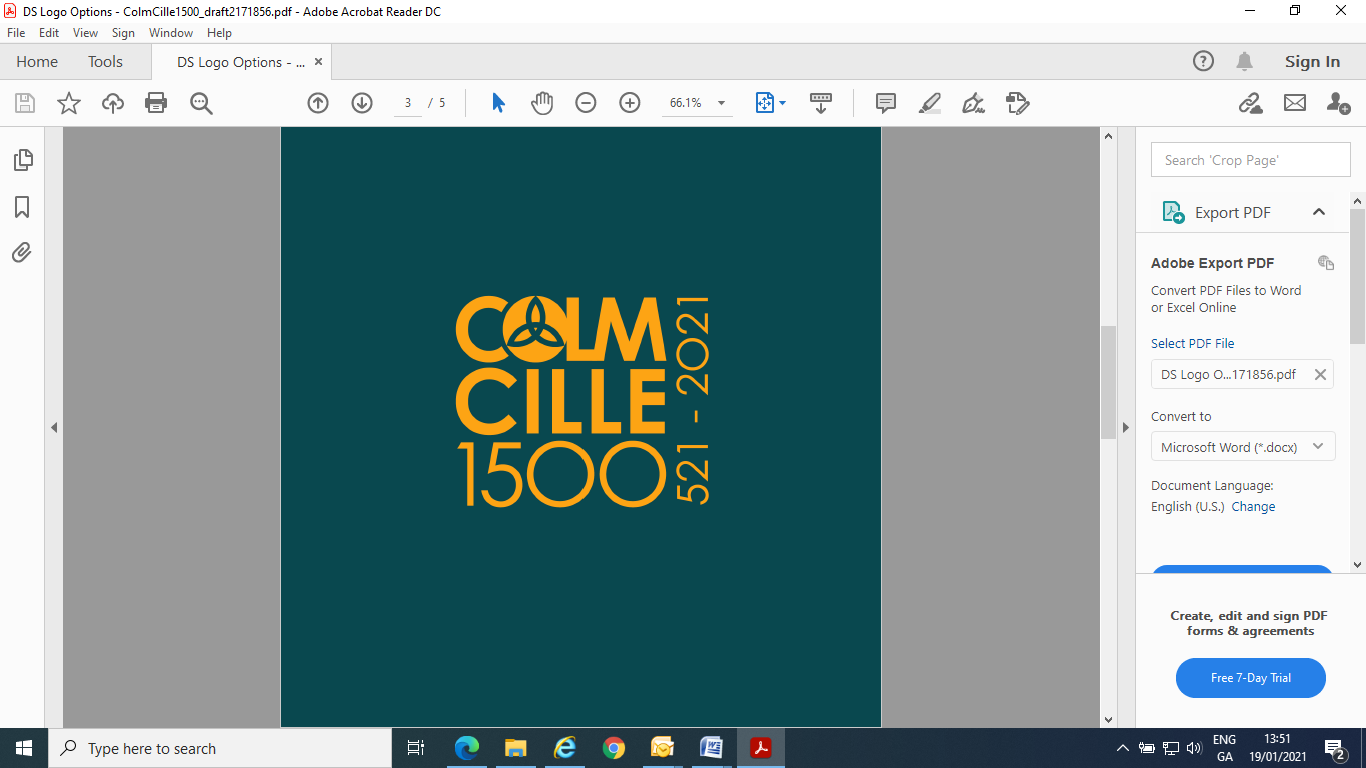 Scéim Deontais Colmcille 1500Foirm Iarratais* Má éiríonn le do thogra, féachfar an achoimre seo ar shuíomhanna idirlín cuí (e.g. Colmcille 1500 / Éire Ildánach) agus d’fhéadfaí é a leasú de réir mar is gá. Agus na costais á scríobh amach agat, ba chóir briseadh síos ar rudaí den chineál seo a leanas a bheith ann: táillí ealaíontóra, cíos ionaid, ábhar margaíochta, táillí cainteora nó comhairleora, oibreacha caomhnaithe, táillí suirbhé nó gairmiúla, forbairt suíomh idirlín, obair físeáin etc. Úsáid an córas Euro nó Punt, ag brath ar an cheantar ina bhfuil tú. Tá méid an deontais socraithe ag €2,000 (nó an méid céanna i Sterling, oibrithe amach ag £1,800). Ba chóir go gcosnódh an togra €2,000 nó £1,800, ar a laghad.Ba chóir foirmeacha iarratais comhlánaithe a chur trí ríomhphost chuig colmcille1500@donegalcoco.ie faoi 3.00pm Dé hAoine 19 Feabhra 2021. Ní ghlacfar le hiarratais ina dhiaidh sin.COSAINT SONRAÍ: Úsáidfidh muid na sonraí pearsanta a sholáthair tú ar an fhoirm seo chun teagmháil a dhéanamh leat maidir le toradh an iarratais seo faoi Scéim Deontais Colmcille 1500 agus ar mhaithe leis an deontas a bhainistiú má éiríonn leat. Comhroinnfear an fhoirm le Comhairle Contae Dhún na nGall agus le Comhairle Chathair Dhoire agus Cheantar an tSratha Báin le haghaidh measúnú, bainistiú deontais, taighde/meastóireacht agus le haon mhaoiniú dúbailte a sheachaint. D’fhéadfaimis eolas a chomhroinnt fosta le ranna rialtais nó eagraíochtaí eile atá ag cur comh-mhaoiniú ar fáil, nó a bhfuil leas ábhartha dlisteanach acu ann, nó le caimiléireacht a chosc nó a bhrath. D'fhéadfadh gach iarratas a scaoileadh fosta faoi na hAchtanna um Shaoráil Faisnéise.CUID A: IARRATASÓIRCUID A: IARRATASÓIRCUID A: IARRATASÓIRAinm an Iarratasóra / na hEagraíochta:Seoladh:(éirchód/cód poist san áireamh)Teagmhálaí:Ról/Post san eagraíocht:(más cuí)Guthán Póca / Líne Thalún:Seoladh Ríomhphoist:Suíomh Idirlín:Meáin Shóisialta na hEagraíochta:(más ann dóibh)Cineál agus Stádas na hEagraíochta:(Más cuí e.g. comhlacht, carthanas etc)CUID B: AN TOGRACUID B: AN TOGRACUID B: AN TOGRAB1Teideal an Togra:B2Ceantar an Togra:(nuair is cuí):B3An Togra: 500 focal ar a mhéad)Tabhair cuntas gairid ina luaitear na rudaí seo a leanas:Aidhmeanna/cuspóirí an togra;An méid a dhéanfaidh sibh, agus torthaí a bheas ann;Cúis (an gá/riachtanas);An dóigh a gcuirfidh tú i bhfeidhm é;Cé a bhainfidh tairbhe as;Cén áit (e.g. ionaid).B4Colmcille: (250 focal ar a mhéad)Cuir síos ar cén dóigh a gcuirfidh an togra le comórthaí Colmcille 1500 nó a gcuideoidh sé leis an Iniúchadh ar Oidhreacht Cholm Cille a chur i bhfeidhm. B5Rannpháirtíocht: (250 focal ar a mhéad)Cuir síos ar cén dóigh a meallfaidh an togra rannpháirtíocht na bpobal agus a gcuirfidh é le heolas na bpobal ar Cholm Cille. B6Bainistiú: (250 focal ar a mhéad)Cé a chuirfidh an togra i bhfeidhm, cén dóigh a mbainisteofar é, agus cén taithí atá acu ar thograí den chineál céanna a chur i bhfeidhm? B7Achar ama an Togra:Tabhair dátaí tosaithe agus críochnaithe (nó dáta na hócáide más cuí)B9Achoimre ar an Togra: (50 focal)Ar mhaithe le margaíocht, tabhair achoimre 50 focal ar do thogra*.CUID C: COSTAISCUID C: COSTAISCUID C: COSTAISTabhair cuntas mionsonraithe ar na costais thíos anseo:€/£Costas Iomlán an Togra (100%)Méid an Deontais atá á lorgMá tá méid an deontais atá á lorg níos lú ná 100% de chostais iomlána an togra, cad iad na foinsí eile maoinithe atá agat, nó a gcuirfidh tú isteach orthu, le híoc as an chuid eile? (tabhair breac-chuntas thíos)CUID D: DEARBHÚCUID D: DEARBHÚCUID D: DEARBHÚAinm:Síniú:Glacfar le síniú leictreonach faoi láthairRól/Post:Dáta:Cuir tic sa bhosca seo dá mba mhaith leat eolas a fháil trí ríomhphost maidir le himeachtaí nó gníomhaíochtaí mar chuid de chlár Colmcille 1500. Tuigim gur féidir liom an cead seo a tharraingt siar am ar bith. Cuir tic sa bhosca seo dá mba mhaith leat eolas a fháil trí ríomhphost maidir le himeachtaí nó gníomhaíochtaí mar chuid de chlár Colmcille 1500. Tuigim gur féidir liom an cead seo a tharraingt siar am ar bith. 